SOMMARIOSOMMARIO	1COMUNICAZIONI DELLA F.I.G.C.	1COMUNICAZIONI DELLA L.N.D.	1COMUNICAZIONI DEL COMITATO REGIONALE	1COMUNICAZIONI DELLA F.I.G.C.COMUNICAZIONI DELLA L.N.D.COMUNICAZIONI DEL COMITATO REGIONALESOCIETA’ INATTIVELa sottonotata società ha comunicato l’inattività a partire dalla stagione sportiva 2021/2022DILETTANTIMatr. 921.221		A.S.D. NEBBIANO				Fabriano (AN)Le sottonotate Società, non essendosi iscritte al Campionato di competenza, sono dichiarate inattive dalla stagione sportiva 2021/2022.DILETTANTIMatr. 700.226		POL.   FIUMINATA				Fiuminata (MC)Matr. 947.045		ASCD   PIANDIMELETO FRONTINO	Frontino (PU)Visto l’art.16 commi 1) e 2) N.O.I.F. si propone alla Presidenza Federale per la radiazione dai ruoli.Ai sensi dell’art. 110 p.1) delle N.O.I.F. i calciatori tesserati per le suddette Società sono svincolati d’autorità dalla data del presente comunicato ufficiale.ORGANICO CAMPIONATO JUNIORES UNDER 19 2021/2022In riferimento all’organico pubblicato nel CU n. 16 del 24.08.2021, l’A.S.D. Passatempese ha comunicato la rinuncia a partecipare al campionato in epigrafe chiedendo di essere inserita nell’organico del Campionato Provinciale Juniores Under 19.ANNULLAMENTO TESSERAMENTO ANNUALEViste le richieste di annullamento presentate dagli esercenti attività genitoriale ed il consenso della società di appartenenza, considerato che non è ancora iniziata l’attività riservata alle categoria di appartenenza, si procede all’annullamento dei seguenti tesseramenti annuali ai sensi delle vigenti disposizioni federali:TASSOTTI DENNY		nato 24.05.2007	S.S.D. GROTTAMMARE C. 1899 ARL CAPPELLETTI LORENZO	nato 27.01.2009	A.S.D. FABRIANO CERRETOPubblicato in Ancona ed affisso all’albo del Comitato Regionale Marche il 25/08/2021.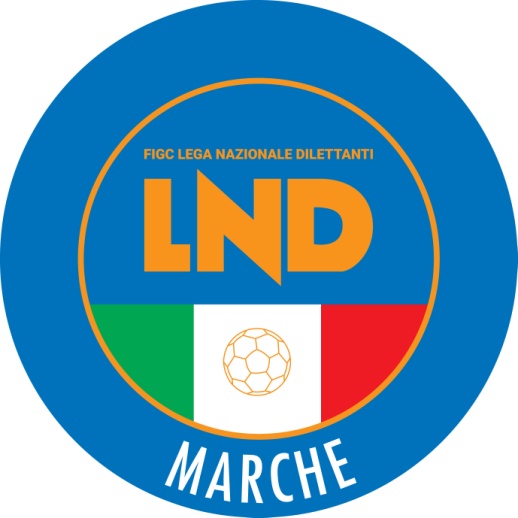 Federazione Italiana Giuoco CalcioLega Nazionale DilettantiCOMITATO REGIONALE MARCHEVia Schiavoni, snc - 60131 ANCONACENTRALINO: 071 285601 - FAX: 071 28560403  sito internet: www.figcmarche.it                          e-mail: crlnd.marche01@figc.itpec: marche@pec.figcmarche.itStagione Sportiva 2021/2022Comunicato Ufficiale N° 18 del 25/08/2021Stagione Sportiva 2021/2022Comunicato Ufficiale N° 18 del 25/08/2021  Il Segretario(Angelo Castellana)Il Presidente(Ivo Panichi)